Student Name:						Page#__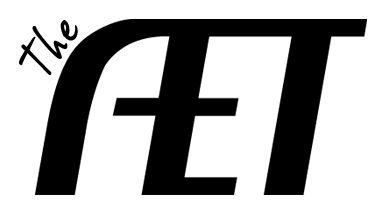  Journal Paper Tracker	**Do you need more entries for this journal type? – Print a new “paper tracker” page and complete additional entries…then enter into your AET. – www.theaet.com 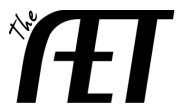 Choose journal type for this page (check one per page):Choose journal type for this page (check one per page):Choose journal type for this page (check one per page):Choose journal type for this page (check one per page):    Course Related (in-class time)                 Experience/SAE (time managing your SAE)                  FFA Officer (time for officer duties)    FFA Committee (time in Committee duties)                  FFA Activity (time for FFA meeting, camps etc…)         FFA Competitions (time in CDE competitions)              Community Service Activity (time involved in community service activities)    Course Related (in-class time)                 Experience/SAE (time managing your SAE)                  FFA Officer (time for officer duties)    FFA Committee (time in Committee duties)                  FFA Activity (time for FFA meeting, camps etc…)         FFA Competitions (time in CDE competitions)              Community Service Activity (time involved in community service activities)    Course Related (in-class time)                 Experience/SAE (time managing your SAE)                  FFA Officer (time for officer duties)    FFA Committee (time in Committee duties)                  FFA Activity (time for FFA meeting, camps etc…)         FFA Competitions (time in CDE competitions)              Community Service Activity (time involved in community service activities)    Course Related (in-class time)                 Experience/SAE (time managing your SAE)                  FFA Officer (time for officer duties)    FFA Committee (time in Committee duties)                  FFA Activity (time for FFA meeting, camps etc…)         FFA Competitions (time in CDE competitions)              Community Service Activity (time involved in community service activities)Activity Date (represents a single date such as 10/12/20__)Activity Name/Type(Class name, SAE, competition & level,  community activity)Short Description(Report details such as class activity or topic or description activity.  If entry represents a span of dates, enter that span of time here – you can expand your entry in AET)TimeHr(s)